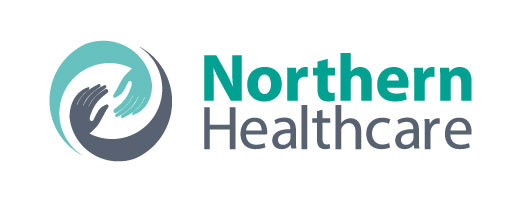 NORTHERN HEALTHCARE REFERRAL FORMNORTHERN HEALTHCARE REFERRAL FORMNORTHERN HEALTHCARE REFERRAL FORMENQUIRER INFORMATIONENQUIRER INFORMATIONENQUIRER INFORMATIONDate: Date: Date: Enquirer nameJob title and teamRelationship to residentContact telephoneContact emailHow did you hear about us and what attracted you to NHC?RESIDENT INFORMATIONRESIDENT INFORMATIONRESIDENT INFORMATIONResident nameWhere are they now? (Address) Is this a referral from a community setting/inpatient setting?YNOccupancy site interestCurrent funding? If yes, who?Care package interestCare Co-Ordinator Contact telephoneContact emailPlease can we ask that the following is sent with the referral form to: referrals@northernhealthcare.org.ukPlease can we ask that the following is sent with the referral form to: referrals@northernhealthcare.org.ukPlease can we ask that the following is sent with the referral form to: referrals@northernhealthcare.org.ukPlease can we ask that the following is sent with the referral form to: referrals@northernhealthcare.org.ukPlease can we ask that the following is sent with the referral form to: referrals@northernhealthcare.org.ukPlease can we ask that the following is sent with the referral form to: referrals@northernhealthcare.org.ukPlease can we ask that the following is sent with the referral form to: referrals@northernhealthcare.org.ukLegal status current and on discharge (if applicable)YNOT assessment/formulation YNMinutes of most recent CPA/MDT meeting YNLeave status (if inpatient)YNMost recent risk assessment and formulationYNObservation level (if inpatient)YNMost recent care plan YNAny forensic history? YNPsychological formulation (if applicable) YNFamily carer involvementYNNumber of incident in the past 3 months - typeYNSocial circumstances report YNLast tribunal report if applicable  YNIs the resident aware and agreeable to the referral?YNAre there any physical health needs? What are they and can you provide evidence of how these are currently managed/supported?YNAre there any mobility needs? Are there any aids to support mobility?YN